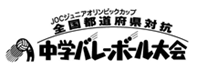 栃木県選手団　壮行会JOC　U１３　U14○○市立○○中学校　保護者○○　○○栃木県選手団　壮行会JOC　U１３　U14○○市立○○中学校　保護者○○　○○